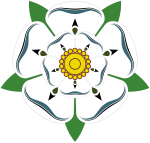 NORTH YORKSHIRE NETBALL – RIDINGS COMPETITIONUPDATED FIXTURE LIST – FINAL				Teams Competing:ANGELSEAGLESHARROGATE HALO’SPHOENIX FLAMESPHOENIX SEEKERSRAWCLIFFE REBELSTORNADOESYORK RI INVADERSYORK RI RAIDERSYORK RI ROGUESMILLTHORPEMILLTHORPEHARROGATE HIGHWEEK 1WED 10TH MAYTHURS 11TH MAYTHURS 11TH MAY7.00 – 8.15Warm up Warm up8.15 – 9.30tournamenttournamentWEEK 2WED 17TH MAYTHURS 18TH MAYTHURS 18TH MAY7.00 – 8.15Tornadoes v InvadersHalo’s v Seekers8.15 – 9.30Rebels v FlamesRaiders v RoguesAngels v EaglesWEEK 3WED 24TH MAYTHURS 25TH MAYTHURS 25TH MAY7.00 – 8.15Seekers v RebelsAngels v Rogues8.15 – 9.30Tornadoes v FlamesInvaders v RaidersEagles v Halo’sHALF TERMHALF TERMHALF TERMHALF TERMWEEK 4WED 7TH JUNETHURS 8TH JUNETHURS 8TH JUNE7.00 – 8.15Rebels v TornadoesHalo’s v Invaders8.15 – 9.30Rogues v FlamesAngels v RaidersEagles v SeekersWEEK 5WED 14TH JUNETHURS 15TH JUNETHURS 15TH JUNE7.00 – 8.15Tornadoes v RoguesEagles v Raiders8.15 – 9.30Rebels v InvadersHalo’s v FlamesAngels v SeekersWEEK 6WED 21ST JUNETHURS 22ND JUNETHURS 22ND JUNE7.00 – 8.15Angels v RebelsHalo’s v Tornadoes8.15 – 9.30Raiders v FlamesEagles v RoguesSeekers v InvadersWEEK 7WED 28TH JUNETHURS 29TH JUNETHURS 29TH JUNE7.00 – 8.15Rebels v RaidersEagles v Invaders8.15 – 9.30Angels v FlamesSeekers v TornadoesHalo’s v RoguesWEEK 8WED 5TH JULYTHURS 6TH JULYTHURS 6TH JULY7.00 – 8.15Angels v TornadoesSeekers v Raiders8.15 – 9.30Eagles v FlamesInvaders v RoguesHalo’s v RebelsWEEK 9WED 12TH JULYTHURS 13TH JULYTHURS 13TH JULY7.00 – 8.15Eagles v RebelsTornadoes v Raiders8.15 – 9.30Invaders v FlamesSeekers v RoguesAngels v Halo’sWEEK 10WED 19TH JULYTHURS 20TH JULYTHURS 20TH JULY7.00 – 8.15Rebels v RoguesHalo’s v Raiders8.15 – 9.30Eagles v TornadoesAngels v InvadersSeekers v Flames